تاریخ تأسیس: ۱۳۸۷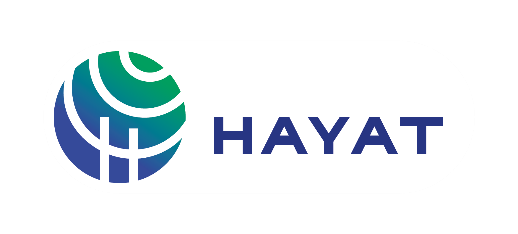 تعداد کارمند: ۱٬۲۷۷ (مستقیم) و بیش از ۱۰٬۰۰۰ (غیرمستقیم)روایت حضور پارس‌حیات در ایرانگروه شرکت‌های حیات: هلدینگ حیات در سال ۱۹۳۷ میلادی (۱۳۱۶ شمسی) در شهر استانبول کشور ترکیه تأسیس شد. این هلدینگ ابتدا فعالیت خود را در حوزه‌های ساخت‌وساز، انرژی و پورتینگ آغاز و سپس با گسترش فعالیت‌هایش، به حوزه محصولات بهداشتی ورود کرد. کسب‌وکار این مجموعه در طول ۸ دهه فعالیت، ابتدا در کشور ترکیه و سپس در سطح منطقه، اروپا و جهان به موفقیت‌های بسیاری دست پیدا کرده است. این شرکت در ادامه فعالیت‌هایش در راستای گسترش کسب‌وکار خود، در سال ۱۹۸۷ میلادی (۱۳۶۵ شمسی)، گروه تجاری حیات‌کیمیا را پایه‌گذاری کرد. حیات‌کیمیا از آن زمان تاکنون توانسته با تأسیس ۱۳ شعبه در کشور‌های ترکیه، نیجریه، روسیه، پاکستان، مصر، الجزایر، جمهوری اسلامی ایران، ویتنام، مراکش، بلغارستان، کنیا، مالزی و تایلند، صادرات محصولات خود به ۵ قاره و حضور در بیش از ۱۰۰ کشور دنیا به بزرگ‌ترین شرکت فعال در حوزه FMCG در منطقه خاورمیانه و شمال آفریقا بدل شود.این در حالی است که گشایش واحد تحقیق‌و‌توسعه حیات‌کیمیا در سال ۲۰۱۵ در شهر قوجاایلی نقش پررنگی در موفقیت‌های اخیر این مجموعه ایفا کرده است. واحد تحقیق و توسعه‌ حیات‌کیمیا در پی همکاری نزدیک با آکادمی‌ها و دانشگاه‌های بزرگ و معتبر در سرتاسر دنیا و دعوت از دانشمندان مجرب بین‌المللی، با ثبت بیش از ۵۰ پتنت (طرح صنعتی و اختراع) مرتبط و مطالعه علمی حول این موضوعات، با نوآوری‌هایش به دستاوردهای علمی چشمگیری دست‌ یافته است. حیات‌کیمیا مبدع پوشک سه‌ بُعدی برای کودکان و اولین تولیدکننده‌ی دستمال‌کاغذی دو رو نرم در دنیا شناخته می‌شود. همچنین در حوزه مصرف انرژی، به‌عنوان سومین کارخانه کم‌مصرف آب در اروپا (کمترین در کارخانجات ترکیه) معرفی گردیده است.   همچنین از جمله مهمترین دستاوردهای شرکت تابعه حیات‌ در طی ۳۰ سال تولید و توسعه، می‌توان به موارد ذیل اشاره کرد:پنجمین شرکت تولیدکننده پوشک در دنیا بزرگ‌ترین تولیدکننده کاغذ تیشو در خاورمیانه، آفریقا و اروپای شرقی صادرات به بیش از ۱۰۰ کشور دنیا شرکت پارس‌حیات: شرکت پارس حیات در سال ۱۳۹۰ با سرمایه‌گذاری در جمهوری اسلامی ایران، خط تولید پوشک بچه و نوار بهداشتی خود را در شهرستان ابهر احداث کرد. سپس با افتتاح کارخانه خود توسط رییس جمهور وقت کشور، به صورت رسمی فعالیت خود را در ایران آغاز کرد. در ادامه، طولی نکشید که این شرکت جهت رفع نیاز بازار کشور و همچنین به هدف توسعه حوزه محصولات خود، در سال ۱۳۹۲ کارخانه دستمال‌کاغذی خود در کشور را احداث کرد. با افتتاح این خط تولیدی، شرکت پارس‌حیات ساغلیک ارونلری با ارزش سرمایه‌گذاری بیش از ۲۱۰ میلیون یورو، به بزرگ‌ترین شرکت تابع هلدینگ حیات در سراسر دنیا تبدیل شد.این در حالی است که این شرکت در سالیان حضور خود در کشور، با اقدامات مختلف در کنار تولید محصول باکیفیت، تلاش‌هایی در راستای فرهنگ‌سازی در حوزه بهداشت شخصی و ترغیب جامعه به مصرف محصولات بهداشتی داشته است.تولیدات داخلی پارس‌حیات در این سال‌ها، در کنار رعایت استاندارهای جهانی، با قیمت مناسب خود باعث شده تا روند تغییر نگرش جامعه درزمینه بهداشت شخصی در کشورمان با شتاب بیشتری ادامه یابد. در حوزه پوشک بچه، تولید ملی محصول مولفیکس، فضای رقابتی شدید و بسیار مثبتی در بازار کشور ایجاد کرد، به‌نوعی که تولیدکنندگان به دلیل حق انتخاب بالاتر مصرف‌کنندگان، به تولید محصولاتی باکیفیت بالاتر و با قیمت نهایی کمتر روی آوردند. خوشبختانه به گفته آمار کشوری؛ میزان مصرف پوشک بچه از ابتدای تولید داخلی این محصول تاکنون ۴۰ درصد رشد داشته است. ذکر این نکته حائز اهمیت است که در حوزه دستمال‌کاغذی، با تولید بومی محصولات پاپیا و تنو در شهرستان ابهر، شرکت پارس‌حیات به اولین مجموعه در ج.ا.ایران بدل شد که دستمال‌کاغذی صد درصد بکر (Virgin) و عاری از هرگونه مواد بازیافتی را به‌صورت داخلی تولید می‌کند.از جمله موارد دیگر اهداف بلندمدت شرکت پارس‌حیات در طول این سال‌ها، اشتغال‌زایی و آموزش نیروی کار و مدیران بومی بوده است. اکنون پس از ۸ سال حضور، تعداد خانواده بزرگ پارس‌حیات در کشورمان به بیش از ۱٬۲۷۷ نفر (اشتغال‌زایی مستقیم) رسیده است. این در حالی است که نتایج سرشماری پیرامونی نشان می‌دهد که در تکمیل آمار فوق، بیش‌از ۱۰٬۰۰۰ شغل غیرمستقیم (در حوزه‌هایی نظیر فروش، توزیع و تدارکات) با تأسی از فعالیت کارخانجات مذکور در کشورمان ایجاد شده است. همچنین این شرکت با آموزش نیروی بومی در این سال‌ها، به‌تدریج زمام مدیریتی خود را به دست متخصصان ایرانی سپرده است. در حال حاضر، تعداد کارمندان ترکیه‌ای بزرگ‌ترین شرکت تابعه هلدینگ حیات‌کیمیا در کشورمان، کمتر از انگشتان دو دست است.اهداف و چشم‌انداز پارس‌حیات در جامعهباور بنیادین شرکت پارس‌حیات بر این است که محصولات باکیفیت باید برای همگان قابل‌دسترس باشند. این شرکت همواره در تلاش بوده‌ است با عزمی راسخ و دیدی واگرا و بهره‌مندی از تأسیسات مطابق با آخرین فناوری‌های روز، واحد تحقیق و توسعه مجرب و به‌روزترین نوآوری‌ها در حوزه تولید، فرصت‌های دردست و پیش روی را در راستای تحقق این باور به پلی برای دستیابی به آینده‌ای پایدار بدل نماید. با گذشت ۸ سال از ورود هلدینگ حیات به جمهوری اسلامی ایران، شرکت پارس‌حیات مفتخر است که در بحبوحه دوران سخت کشور، در کنار مردم ایران بوده و لحظه‌ای تولیدات خود را متوقف نکرده است. سرمایه‌گذاری مستمر ما در این سال‌ها به‌رغم مشکلات عدیده و رویکرد تعدیل نیرو در بسیاری از شرکت‌های داخلی و خارجی، مؤید این پیام بوده - و خواهد بود - که این شرکت هرگز و تحت هیچ شرایطی ایران و خانواده‌های ایرانی را تنها نخواهد گذاشت.این در حالی است که افق‌های روشن پیش رو نویدبخش توسعه حوزه فعالیت و طیف محصولات این خانواده بزرگ خواهد بود. این شرکت در بهار سال ۱۳۹۸، با افتتاح کارخانه تولید محصولات مواد شوینده (پاک‌حیات) و کامل کردن سبد محصولات خود در حوزه بهداشت در جمهوری اسلامی ایران، برگی دیگر از پیمان قلبی خود با جامعه ایرانی را ورق زد. رویداد‌شمار پارس‌حیات در جمهوری اسلامی ایران۱۳۸۶ثبت شرکت پارس‌حیات۱۳۸۷جواز تأسیس کارخانه محصولات سلولزی، انواع دستمال کاغذی و کاغذ تیشو۱۳۹۰خرداد - آغاز به کار اولین خط تولید پوشک بچهآذر - آغاز تولید نوار بهداشتی۱۳۹۲فروردین - احداث کارخانه تیشو، تولید اولین دستگاه کاغذ (تیشو)اردیبهشت - آغاز تولید و عرضه انواع دستمال کاغذی خرداد - تولید اولین دستمال توالت و آشپزخانه۱۳۹۳دی - آغاز به کار خط تولید دستمال مرطوب ۱۳۹۸خرداد - آغاز به کار خطوط تولید مواد شویندهمحصولات پارس‌حیاتدر حال حاضر، محصولات شرکت پارس‌حیات در سه گروه بهداشتی، تیشو و محصولات مراقبت خانگی (شوینده) در داخل کشور تولید و در دسترس همگان قرار می‌گیرند.خوشحالیم که به پشتوانه تلاش‌های شبانه‌روزی کارگران، کارمندان و مدیران خانواده بزرگ پارس‌حیات، در تمامی این سال‌ها، برند محبوب مصرف‌کنندگان لقب گرفته‌ایم و محصولاتمان همواره تضمین‌کننده کیفیت برتر بوده است. سبد محصولات شرکت پارس‌حیات در جمهوری اسلامی ایرانمحصولات بهداشتی: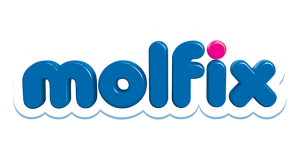 پوشک بچه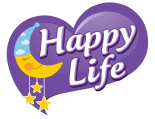 مولفیکس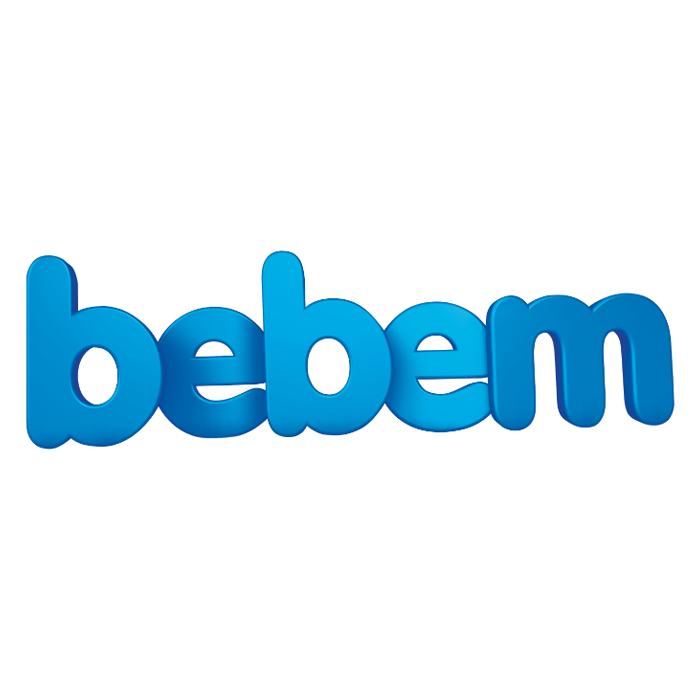 بِبِمهپی لایف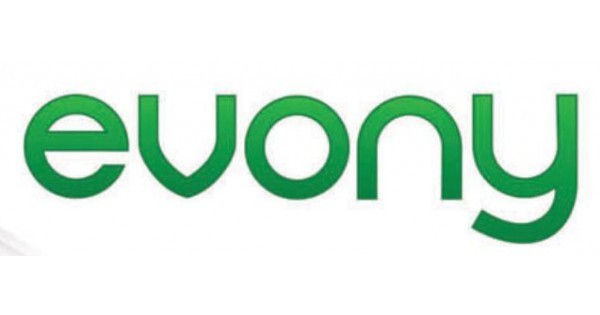 پوشک بزرگ‌سالان (پوشینه)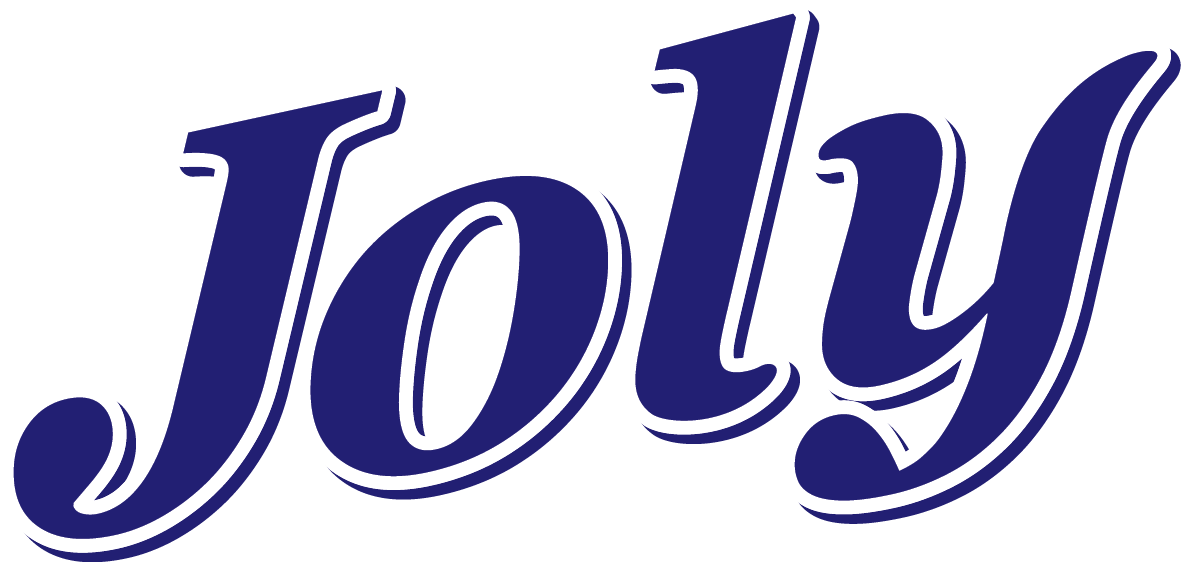 جولیایونی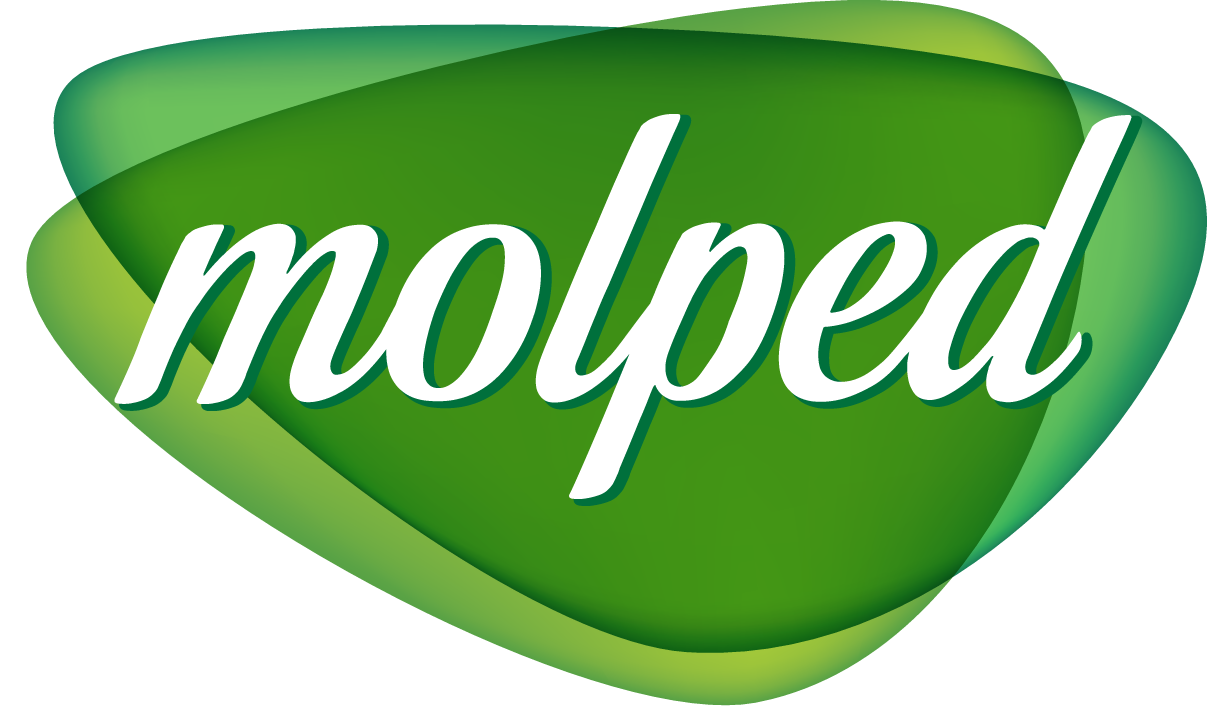 نوار بهداشتیمولپدمحصولات تیشو: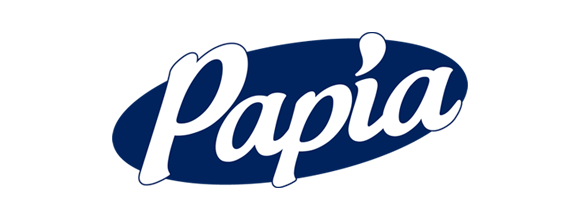 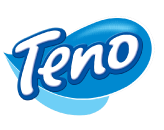 دستمال‌کاغذیتِنوپاپیا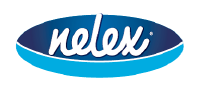 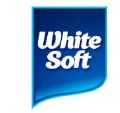 نلکسوایت سافتدستمال مرطوبمولفیکس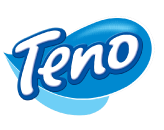 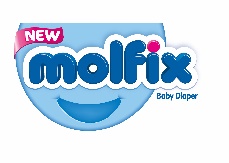 تنومحصولات مراقبت خانگی: مواد شوینده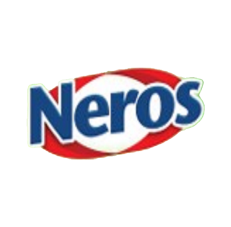 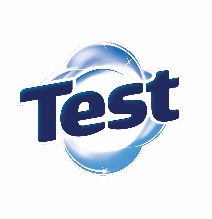 تستنروس##پایان##